Додаток до рішення тридцять сьомої сесії міської ради VІІІ скликання  від 30.06.2022 р.  №4-37/2022 Методикарозрахунку орендної плати за комунальне майно Дунаєвецької міської ради      Методика розрахунку орендної плати за комунальне майно Дунаєвецької міської ради (надалі – Методика) розроблена відповідно до Закону України «Про оренду державного та комунального майна» (далі - Закон), з урахуванням положень Цивільного кодексу України, Господарського кодексу України, Закону України «Про місцеве самоврядування в Україні»,  Порядку передачі в оренду державного та комунального майна, затвердженим  постановою Кабінету Міністрів України від 03.06.2020 р. №483 (далі - Порядок) з метою затвердження єдиного організаційно-економічного механізму розрахунку орендної плати у випадках, визначених чинним законодавством.     Орендна плата - це встановлений договором оренди платіж у грошовій формі, який орендар сплачує за користування майном на умовах, визначених у договорі оренди (в тому числі розмір платежу, терміни внесення тощо) та незалежно від наслідків господарської та іншої діяльності.1. Розрахунок орендної плати.1.1. Орендна плата відповідно до цієї Методики визначається на підставі застосування орендних ставок, що встановлюються у відсотковому відношенні до ринкової вартості об’єкта оренди, визначеної відповідно до статті 8 Закону (крім оренди майна суб’єктами, зазначеними у пункті 2 цієї Методики).1.2. Орендна плата розраховується у такій послідовності: визначається розмір річної орендної плати. На основі розміру річної орендної плати розраховується розмір орендної плати за перший місяць оренди (базовий місяць). У разі, коли термін оренди менший за один місяць або за одну добу, то на основі розміру місячної орендної плати розраховується добова, а в разі необхідності - на основі розміру добової орендної плати розраховується погодинна орендна плата.1.3. Затверджений цією Методикою розрахунок орендної плати застосовується у випадках, визначених Законом, а саме:1.3.1. у разі передачі єдиного майнового комплексу (ЄМК), нерухомого майна, іншого окремого індивідуально визначеного майна в оренду вперше без проведення аукціону;1.3.2. у разі продовження без проведення аукціону договорів оренди ЄМК, нерухомого майна, іншого окремого індивідуально визначеного майна, укладених без проведення аукціону або конкурсу;1.4. У випадку коли розмір орендної плати розрахований за цією Методикою є нижчим за розмір орендної плати договору, що продовжується, то орендна плата встановлюється на рівні останньої місячної орендної плати, встановленої договором, що продовжується.1.5. Пункти 3, 4 цієї Методики застосовуються незалежно від способу отримання майна в оренду та розрахунку орендної плати.1.6. Розрахунок орендної плати за нерухоме майно, інше окреме індивідуально визначене майно: 1.6.1. У разі оренди нерухомого майна (крім оренди нерухомого майна орендарями, зазначеними у пункті 2 цієї Методики) та іншого окремого індивідуально визначеного майна розмір річної орендної плати визначається за формулою: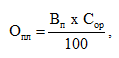 де Oпл - розмір річної орендної плати, гривень;Вп - вартість орендованого майна, визначена шляхом проведення незалежної оцінки (без урахування податку на додану вартість), гривень;Сор - орендна ставка, визначена згідно з додатком 1 (у разі укладення договору з орендарем відповідно до статті 15 Закону) або додатком 2 (для договорів оренди, які продовжуються вперше) або пунктом 3 цієї Методики для іншого окремого індивідуально визначеного майна.1.6.2. Розмір орендної плати за базовий місяць оренди нерухомого та іншого окремого індивідуально визначеного майна визначається за формулою: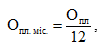 де Опл. міс. - розмір місячної орендної плати, гривень.У разі, коли між датою визначення орендної плати за базовий місяць і датою підписання акта приймання-передачі майна минуло більше, ніж один повний календарний місяць, розмір орендної плати за перший місяць оренди встановлюється шляхом коригування орендної плати за базовий місяць на індекс інфляції у місяцях, що минули з дати визначення орендної плати за базовий місяць.1.6.3. Розмір добової орендної плати розраховується на основі розміру місячної орендної плати з розрахунку кількості днів у місяці фактичного користування за формулою: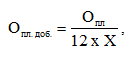 де Опл. доб.- розмір добової орендної плати, гривень;Х - кількість днів у місяці фактичного користування.1.6.4. Розмір погодинної орендної плати за об’єкт оренди розраховується на основі розміру добової орендної плати, з розрахунку 24 години на добу, за формулою: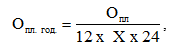 де Опл. год - розмір погодинної орендної плати;Х - кількість днів у місяці фактичного користування.У разі, коли погодинна орендна плата припадає на вихідний або святковий день, у такі дні орендна плата нараховується за повну добу.1.7. Розрахунок орендної плати за єдині майнові комплекси (ЄМК), їх відокремлені структурні підрозділи:1.7.1. Розмір річної орендної плати за єдині майнові комплекси, їх відокремлені структурні підрозділи визначається за формулою: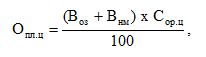 де Опл. ц. - розмір річної орендної плати за єдині майнові комплекси, їх відокремлені структурні підрозділи, гривень;Воз - вартість основних засобів за незалежною оцінкою на дату оцінки об’єкта оренди (без урахування податку на додану вартість), гривень;Внм - вартість нематеріальних активів за незалежною оцінкою на дату оцінки об’єкта оренди (без урахування податку на додану вартість), гривень;Сор.ц - орендна ставка за використання об’єкта оренди, визначена згідно з додатком 2.1.7.2. Розмір орендної плати за базовий місяць оренди за єдині майнові комплекси, їх відокремлені структурні підрозділи визначається за формулою: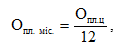 де Опл. міс. - розмір місячної орендної плати, визначений за цією Методикою, гривень.Якщо між датою визначення орендної плати за базовий місяць і датою підписання акта приймання-передачі майна минуло більше ніж один повний календарний місяць, розмір орендної плати за перший місяць оренди встановлюється шляхом коригування орендної плати за базовий місяць на індекс інфляції у місяцях, що минули з дати визначення орендної плати за базовий місяць, згідно з додатком 32. Річна орендна плата за оренду нерухомого майна, іншого окремого індивідуально визначеного майна у розмірі 1 гривня на рік встановлюється наступним суб’єктам:- органам державної влади, бюджетним організаціям, установам, закладам, які утримуються за рахунок бюджету;- органам місцевого самоврядування, іншим установам, закладам, організаціям, які утримуються за рахунок місцевих бюджетів;- державним та комунальним закладам охорони здоров’я, в тому числі, що діють в статусі комунальних некомерційних підприємств (крім аптек, аптечних пунктів);- Пенсійному фонду України та його територіальним органам;- редакціям державних і комунальних періодичних видань, які повністю або частково фінансуються з державного або місцевих бюджетів, або заснованих об’єднаннями громадян, державними науково-дослідними установами, трудовими і журналістськими колективами, а також реформованим друкованим засобам масової інформації та редакціям відповідно до Закону України «Про реформування державних і комунальних друкованих засобів масової інформації»; - суб’єктам підприємницької діяльності, які організовують та проводять харчування школярів; - громадським організаціям: Дунаєвецька районна організація ветеранів; Національно-патріотична спілка учасників бойових дій на сході України; Дунаєвецька районна організація ветеранів Афганістану (воїнів інтернаціоналістів»; Дунаєвецька районна організація Всеукраїнської організації «Союз Чорнобиль України»; Дунаєвецьке районне товариство батьків, опікунів дітей інвалідів та інвалідів дитинства «Надія»; Дунаєвецьке районне товариство інвалідів Всеукраїнської організації інвалідів «Союз організації інвалідів України»; Хмельницька обласна організація Українського товариства глухих;- громадським організаціям (об’єднанням) ветеранів;- закладам освіти, культури, фізичної культури і спорту Дунаєвецької міської ради;- музеям, які утримуються за рахунок державного та місцевих бюджетів;- спеціалізованим підприємствам, установам та закладам соціального обслуговування, що надають соціальні послуги, відповідно до Закону України «Про соціальні послуги»;- консультативно-дорадчим органам місцевого самоврядування;- громадським об’єднанням фізкультурно-спортивної спрямованості, що є неприбутковими організаціями, внесеними до Реєстру неприбуткових установ та організацій, утвореним ними спортивним клубам (крім спортивних клубів, що займаються професійним спортом), дитячо-юнацьким спортивним школам, центрам фізичної культури і спорту осіб з інвалідністю, що є неприбутковими організаціями та внесені до Реєстру неприбуткових установ та організацій;  - релігійним організаціям для забезпечення проведення релігійних обрядів та церемоній, які на момент введення в дію Закону України «Про оренду державного та комунального майна» безоплатно використовували об’єкт оренди на підставі договору позички або іншого договору для забезпечення проведення релігійних обрядів та церемоній.У випадках, коли розмір річної орендної плати встановлений у розмірі 1 гривня на рік, ринкова (оціночна) вартість об’єкта оренди не проводиться. 3. Розмір річної орендної плати в разі оренди іншого окремого індивідуально визначеного майна (крім транспортних засобів, розмір орендної плати за якими визначається згідно з Порядком передачі в оренду державного та комунального майна, затвердженим постановою Кабінету Міністрів України від 03 червня 2020 року № 483), встановлюється на рівні 12 відсотків від вартості об’єкта оренди, з урахуванням вимог статті 8 Закону України «Про оренду державного та комунального майна».Розмір річної орендної плати у разі оренди транспортних засобів встановлюється на рівні 10 відсотків вартості об’єкта оренди.У разі, коли орендарем є суб’єкт малого підприємництва, розмір річної орендної плати за оренду іншого окремого індивідуально визначеного майна, у тому числі транспортних засобів, становить 7 відсотків вартості об’єкта оренди.Розмір місячної орендної плати у розмірі 1 гривні за 1 кв. метр занедбаної пам’ятки архітектури встановлюється кваліфікованій особі, визначеній пунктом 183 Порядку, на підставі рішення орендодавця, прийнятого відповідно до пункту 191 Порядку, орендарям, які отримали таку пам’ятку в довгострокову пільгову оренду відповідно до пунктів 183-191 Порядку. 4. Встановлення орендної плати здійснюється з урахуванням вимог Закону України «Про державну допомогу суб’єктам господарювання» для:- суб’єктів господарювання, передбачених частиною другою статті 15 Закону;- підприємств, установ, організацій, включених відповідно до рішення Дунаєвецької міської ради до переліку підприємств, установ, організацій, що надають соціально важливі послуги населенню - у разі встановлення орендної плати на рівні нижчому, ніж визначено пунктом 52 Порядку.5. Індексація орендної плати.5.1. Розмір орендної плати (в тому числі визначеної за результатами електронного аукціону) за кожний наступний місяць визначається шляхом коригування розміру місячної орендної плати за попередній місяць на індекс інфляції за попередній (поточний) місяць.5.2. У разі, якщо між датою визначення стартової орендної плати чи орендної плати, що розрахована відповідно до цієї Методики і датою підписання договору з актом приймання-передачі майна, або датою підписання додаткової угоди про продовження договору оренди з чинним орендарем минуло більше, ніж один  повний  календарний місяць, то  визначений  розмір орендної плати за перший місяць оренди (добу, годину) підлягає коригуванню на індекс інфляції у місяцях, що минули з дати визначення стартової орендної плати орендної плати чи орендної плати, що розрахована відповідно до цієї Методики.5.3. Орендна плата, визначена у розмірі 1 гривня на рік, не підлягає коригуванню на індекс інфляції. 6. Інші положення.6.1. До плати за оренду іншого окремого індивідуально визначеного майна не включаються витрати на утримання орендованого майна та плата за послуги, які відповідно до укладеного договору зобов’язується надавати орендарю балансоутримувач.6.2. Відшкодування витрат балансоутримувача на утримання орендованого майна (у тому числі місць загального користування та прибудинкової території) та надання комунальних послуг орендарю здійснюється відповідно до договору, укладеного між балансоутримувачем та орендарем, або між орендарем та надавачем таких послуг (прямі договори). 6.3. Витрати на утримання нерухомого майна (в тому числі прибудинкової території), зданого в оренду одночасно кільком орендарям, розподіляються між ними залежно від наявності, кількості, потужності, часу роботи електроприладів, систем тепло- і водопостачання, каналізації, а в неподільній частині - пропорційно розміру займаної площі.6.4. Якщо орендоване нежитлове приміщення є часткою будівлі (споруди), то загальною площею приміщень, що передаються в оренду, вважається площа, яку фактично займає орендар, збільшена на коефіцієнт перерахунку корисної площі. Розмір загальної орендованої площі або коефіцієнт перерахунку визначає балансоутримувач за даними технічної інвентаризації або самостійно.6.5. У випадку встановлення вартості об’єкта оренди на рівні його ринкової (оціночної) вартості результати незалежної оцінки є чинними протягом 12 місяців від дати оцінки, якщо інший термін не передбачено у звіті з незалежної оцінки. Замовником рецензування звіту про оцінку майна (крім іншого окремого індивідуально визначеного майна) виступає орендодавець/балансоутримувач, послуги відшкодовує орендар.6.6.  Якщо розрахована (встановлена) відповідно до цієї Методики орендна плата є меншою, ніж встановлена за договором оренди, який був укладений без проведення аукціону або конкурсу до набрання чинності цією Методикою, такі орендарі мають право на зменшення орендної плати за рішенням орендодавця, яке приймається на підставі заяви орендаря з відповідним обґрунтуванням доцільності зменшення орендної плати такому орендарю.Секретар міської ради                                                                                   Олег ГРИГОР’ЄВДодаток 1до Методики розрахунку орендної плати за комунальне майно Дунаєвецької міської радиОрендні ставки для договорів комунального майна в результаті передачі в оренду без проведення аукціонуСекретар міської ради                                                                                    Олег ГРИГОР’ЄВДодаток 2до Методики розрахунку орендної плати за комунальне майно Дунаєвецької міської радиОрендні ставки для договорів оренди, які продовжуються вперше*Орендна ставка застосовується до всієї площі приміщення, в якому здійснюється продаж алкогольних та/або тютюнових виробів.Секретар міської ради                                                                                    Олег ГРИГОР’ЄВДодаток 3до Методики розрахунку орендної плати за комунальне майно Дунаєвецької міської радиЗАТВЕРДЖЕНО
Уповноважена особа орендодавця
_____________________________ ____________ 20__ рокуМП (у разі наявності)РОЗРАХУНОК
орендної плати за базовий місяцьМайно перебуває на балансі ____________________________________________________
      (найменування балансоутримувача)________
* Орендна ставка визначається на підставі цільового призначення згідно із додатками 1 або 2 до Методики розрахунку орендної плати за державне майно, затвердженої постановою Кабінету Міністрів України від 28 квітня 2021 р. № 630. ** Оподаткування орендної плати здійснюється відповідно до вимог законодавства.Секретар міської ради                                                                                    Олег ГРИГОР’ЄВ№з/пНайменуванняОренднаставка,відсотків  1Для організації та проведення науково-практичних, культурних, мистецьких, громадських, суспільних та політичних заходів на строк, що не перевищує 30 календарних днів протягом одного року щодо кожного орендаря, якщо балансоутримувачем є державне або комунальне підприємство, установа, організація, що провадить діяльність з організації конгресів і торговельних виставок;102Приватні заклади освіти (суб’єкти підприємницької діяльності), які мають ліцензію на надання освітніх послуг у відповідній сфері (крім закладів освіти і суб’єктів підприємницької діяльності, визначених у пунктах 9 та 13 цього додатка), на площі, що використовується для надання ліцензійних послуг;103Для організації та проведення науково-практичних, культурних, мистецьких, громадських, суспільних та політичних заходів на строк, що не перевищує п’яти календарних днів протягом шести місяців, а також щодо майна, яке передається суб’єктам виборчого процесу з метою проведення публічних заходів (зборів, дебатів, дискусій) під час та на період виборчої кампанії;84Державні та комунальні підприємства, установи, організації/ громадські організації у сфері культури і мистецтв (у тому числі національні творчі спілки або їх члени під творчі майстерні);45Державні видавництва і підприємства книгорозповсюдження;46Вітчизняні видавництва та підприємства книгорозповсюдження, що забезпечують підготовку, випуск та (або) розповсюдження не менш як 50 відсотків книжкової продукції державною мовою (за винятком видань рекламного та еротичного характеру)47Державні заклади освіти, що частково фінансуються з державного бюджету, та комунальні заклади освіти, що фінансуються з місцевого бюджету, які мають ліцензію на провадження освітньої діяльності у відповідній сфері (крім закладів освіти і суб’єктів підприємницької діяльності, визначених у пункті 13 цього додатка)38Заклади освіти, що мають ліцензію на провадження освітньої діяльності та засновані неприбутковими громадськими об’єднаннями, які отримують державне фінансування з держав - членів ЄС39Приватні заклади загальної середньої освіти (суб’єкти підприємницької діяльності), які мають ліцензію на провадження освітньої діяльності у відповідній сфері, на площі, що використовується для надання ліцензійних послуг310Установи і організації, діяльність яких частково фінансується за рахунок державного бюджету311Музеї, крім тих, які повністю фінансуються за рахунок державного бюджету312Державні та комунальні спортивні клуби, дитячо-юнацькі спортивні школи, школи вищої спортивної майстерності, центри олімпійської підготовки, центри студентського спорту закладів вищої освіти, фізкультурно-оздоровчі заклади, центри фізичного здоров’я населення, центри фізичної культури і спорту осіб з інвалідністю, а також бази олімпійської, паралімпійської та дефлімпійської підготовки (крім орендарів, зазначених у пункті 2 цієї Методики);313Заклади освіти, засновані на будь-якій формі власності, суб’єкти підприємницької діяльності, що мають ліцензію на надання освітніх послуг у сфері дошкільної освіти, на площі, що використовується для надання ліцензійних послуг114 Релігійні організації для забезпечення проведення релігійних обрядів та церемоній:14на площі не більш як 50 кв. метрів314на частині площі, що перевищує 50 кв. метрів715Народні депутати України або депутати місцевих рад для розміщення громадської приймальні, у тому числі коли договір оренди від імені депутата укладається громадською організацією в інтересах депутата і для розміщення його депутатської приймальні (крім випадків, коли в інтересах народного депутата України діє уповноважений орган Верховної Ради України, в такому разі застосовується пункт 2 цієї Методики):15на площі не більш як 50 кв. метрів315на частині площі, що перевищує 50 кв. метрів716Громадські організації ветеранів для розміщення реабілітаційних установ для ветеранів:16на площі не більш як 100 кв. метрів416на частині площі, що перевищує 100 кв. метрів717Реабілітаційні установи для осіб з інвалідністю та дітей з інвалідністю для розміщення таких реабілітаційних установ:17на площі не більш як 100 кв. метрів117на частині площі, що перевищує 100 кв. метрів7№з/пНайменуванняОрендна ставка, відсотків1Використання єдиних майнових комплексів державних підприємств, їх відокремлених структурних підрозділів для:1.1тютюнової промисловості, лікеро-горілчаної та виноробної промисловості, радгоспів заводів, що виробляють виноробну продукцію;251.2виробництва електричного та електронного устаткування, деревини та виробів з деревини, меблів, організації концертно-видовищної діяльності та виставкової діяльності, ресторанів, морського, залізничного та автомобільного транспорту, торгівлі, випуску лотерейних білетів та проведення лотерей, кольорової металургії, нафтогазодобувної промисловості;201.3електроенергетики, газової, хімічної і нафтохімічної промисловості, чорної металургії, зв’язку, швейної та текстильної промисловості, ресторанного господарства (крім ресторанів), виробництва транспортних засобів, устаткування та їх ремонту, виробництва машин та устаткування, призначеного для механічного, термічного оброблення матеріалів або здійснення інших операцій, виробництва гумових та пластмасових виробів, лісового господарства, рибного господарства, целюлозно-паперової промисловості, переробки відходів, видобування неенергетичних матеріалів, надання додаткових транспортних послуг та допоміжних операцій, паливної промисловості, побутового обслуговування;161.4сільського господарства, харчової промисловості (крім лікеро-горілчаної та виноробної промисловості), радгоспів заводів (крім тих, що виробляють виноробну продукцію), металообробки, освіти, науки та охорони здоров’я, легкої (крім швейної та текстильної) промисловості, виробництва будівельних матеріалів;121.5використання інших об’єктів;102Використання орендарем нерухомого майна за цільовим призначенням:2.1для розміщення казино, інших гральних закладів, гральних автоматів;1002.2для розміщення пунктів продажу лотерейних білетів, пунктів обміну валюти;452.3для розміщення:402.3банкоматів;2.3ресторанів з нічним режимом роботи;2.3відділень банків, фінансових установ, ломбардів, бірж, брокерських, дилерських, маклерських, рієлторських контор (агентств нерухомості);2.3торговельних об’єктів з продажу ювелірних виробів, виробів з дорогоцінних металів та дорогоцінного каміння, антикваріату, зброї;2.4для розміщення:302.4виробників реклами;2.4саун, турецьких лазень, соляріїв, кабінетів масажу;2.4торговельних об’єктів з продажу автомобілів;2.4  зовнішньої реклами на будівлях і спорудах2.5організація концертів та іншої видовищно-розважальної діяльності;252.6розміщення суб’єктів господарювання, що провадять туроператорську та турагентську діяльність, готелів;222.7для розміщення:202.7майстерень, що здійснюють технічне обслуговування та ремонт автомобілів;2.7майстерень з ремонту ювелірних виробів;2.7аптек у приміщеннях лікувально-профілактичних закладів;2.7приватних закладів охорони здоров’я;2.7суб’єктів господарювання, що діють на основі приватної власності і провадять господарську діяльність з медичної практики;2.7торговельних об’єктів з продажу окулярів, лінз, скелець;2.7редакцій засобів масової інформації:- рекламного та еротичного характеру;- тих, що засновані в Україні міжнародними організаціями або за участю юридичних чи фізичних осіб інших держав, осіб без громадянства;- тих, де понад 50 відсотків загального обсягу випуску становлять матеріали іноземних засобів масової інформації;- тих, що засновані за участю суб’єктів господарювання, одним із видів діяльності яких є виробництво та постачання паперу, поліграфічного обладнання, технічних засобів мовлення;2.8для розміщення182.8турбаз, мотелів, кемпінгів, літніх будиночків;2.8торговельних об’єктів з продажу непродовольчих товарів, алкогольних та тютюнових виробів*;2.8офісних приміщень (крім відділень банків, фінансових установ, ломбардів, бірж, брокерських, дилерських, маклерських, рієлторських контор (агентств нерухомості);2.8суб’єктів господарювання, що надають послуги, пов’язані з переказом грошей;2.8суб’єктів господарювання, що провадять діяльність у сфері права, бухгалтерського обліку та оподаткування;2.8антен, технічних засобів і антен операторів телекомунікацій, які надають послуги рухомого (мобільного) зв’язку, операторів та провайдерів телекомунікацій, які надають послуги доступу до Інтернет;2.9для розміщення:152.9ресторанів, кафе, барів, закусочних, буфетів, кафетеріїв, що здійснюють продаж товарів підакцизної групи*;2.9ветеринарних лікарень (клінік), лабораторій ветеринарної медицини;2.9суб’єктів господарювання, що провадять діяльність з організації шлюбних знайомств та весіль;2.9складів, крамниць-складів, магазинів-складів;2.9приватних архівних установ;2.9камер схову;2.9стоянок для автомобілів, паркінгів;2.9суб’єктів господарювання, що провадять діяльність з вирощування квітів, грибів;2.10для розміщення:12суб’єктів господарювання, що провадять виробничу діяльність;комп’ютерних клубів та інтернет-кафе;аптек, ветеринарних аптек;рибних господарств;шкіл, курсів з навчання водіїв автомобілів;суб’єктів господарювання, що здійснюють проектні, проектно-вишукувальні, проектно-конструкторські роботи;інформаційних агентств;виставок непродовольчих товарів без здійснення торгівлі;кафе, барів, закусочних, кафетерієв, їдалень, буфетів, які не здійснюють продаж товарів підакцизної групи;суб’єктів підприємницької діяльності, що надають освітні послуги погодинно (курси, тренінги, семінари тощо);торговельних об’єктів з продажу продовольчих товарів, крім товарів підакцизної групи;2.11для розміщення:102.11суб’єктів кінематографії, основною діяльністю яких є кіновиробництво або технічне забезпечення і обслуговування кіновиробництва за умови, що вони внесені до Державного реєстру виробників, розповсюджувачів і демонстраторів фільмів;2.11редакцій засобів масової інформації;2.11приватних закладів освіти (суб’єктів підприємницької діяльності), які мають ліцензію на надання освітніх послуг у відповідній сфері (крім закладів освіти і суб’єктів підприємницької діяльності, визначених в абзаці четвертому підпункту 18 та абзаці третьому підпункту 20 цього пункту), на площі, що використовується для надання ліцензійних послуг;2.12організація та проведення науково-практичних, культурних, мистецьких, громадських, суспільних та політичних заходів на строк, що не перевищує 30 календарних днів протягом одного року щодо кожного орендаря, якщо балансоутримувачем є державне або комунальне підприємство, установа, організація, що провадить діяльність з організації конгресів і торговельних виставок;102.13для розміщення:92.13закладів фізичної культури і спорту, крім тих, які наведені в абзацах восьмому та дев’ятому підпункту 18 цього пункту;2.13суб’єктів підприємницької діяльності, що надають освітні послуги без отримання ліцензії;2.13суб’єктів господарювання, що здійснюють побутове обслуговування населення;2.13громадських вбиралень;2.13виставок образотворчої та книжкової продукції, виробленої в Україні;2.14організація та проведення науково-практичних, культурних, мистецьких, громадських, суспільних та політичних заходів на строк, що не перевищує п’яти календарних днів протягом шести місяців, а також щодо майна, яке передається суб’єктам виборчого процесу з метою проведення публічних заходів (зборів, дебатів, дискусій) під час та на період виборчої кампанії;82.15для розміщення:62.15об’єктів поштового зв’язку на площі, що використовується для надання послуг поштового зв’язку;2.15суб’єктів господарювання, що надають послуги з перевезення та доставки (вручення) поштових відправлень;2.15кінотеатрів, бібліотек, театрів;2.16для розміщення:52.16державних та комунальних закладів охорони здоров’я, що частково фінансуються за рахунок державного та місцевих бюджетів;2.16торговельних об’єктів з продажу книг, газет і журналів;2.16видавництв друкованих засобів масової інформації та видавничої продукції2.17оренда майна:42.17державними та комунальними підприємствами, установами, організаціями у сфері культури і мистецтв чи громадськими організаціями у сфері культури і мистецтв (у тому числі національними творчими спілками або їх членами під творчі майстерні);2.17державними видавництвами і підприємствами книгорозповсюдження;2.17вітчизняними видавництвами та підприємствами книгорозповсюдження, що забезпечують підготовку, випуск та (або) розповсюдження не менш як 50 відсотків книжкової продукції державною мовою (за винятком видань рекламного та еротичного характеру);2.18для розміщення:32.18державних закладів освіти, що частково фінансуються з державного бюджету, та комунальних закладів освіти, що фінансуються з місцевого бюджету, які мають ліцензію на провадження освітньої діяльності у відповідній сфері (крім закладів освіти і суб’єктів підприємницької діяльності, визначених в абзаці третьому підпункту 20 цього пункту);2.18закладів освіти, що мають ліцензію на провадження освітньої діяльності та засновані неприбутковими громадськими об’єднаннями, які отримують державне фінансування з держав - членів ЄС;2.18приватних закладів загальної середньої освіти (суб’єктів підприємницької діяльності), які мають ліцензію на провадження освітньої діяльності у відповідній сфері, на площі, що використовується для надання ліцензійних послуг;2.18державних органів та органів місцевого самоврядування, інших установ і організацій, діяльність яких частково фінансується за рахунок державного або місцевих бюджетів;2.18добровільних об’єднань органів місцевого самоврядування, у тому числі асоціацій органів місцевого самоврядування із всеукраїнським статусом;2.18музеїв, крім тих, які повністю фінансуються з державного бюджету;2.18громадських об’єднань фізкультурно-спортивної спрямованості, що є неприбутковими організаціями, внесеними до Реєстру неприбуткових установ та організацій, утворених ними спортивних клубів (крім спортивних клубів, що займаються професійним спортом), дитячо-юнацьких спортивних шкіл, шкіл вищої спортивної майстерності, центрів олімпійської підготовки, центрів студентського спорту закладів вищої освіти, центрів фізичної культури і спорту осіб з інвалідністю, що є неприбутковими організаціями, внесеними до Реєстру неприбуткових установ та організацій, - виключно для проведення спортивних заходів або надання фізкультурно-спортивних послуг;2.18державних та комунальних спортивних клубів, дитячо-юнацьких спортивних шкіл, шкіл вищої спортивної майстерності, центрів олімпійської підготовки, центрів студентського спорту закладів вищої освіти, фізкультурно-оздоровчих закладів, центрів фізичного здоров’я населення, центрів фізичної культури і спорту осіб з інвалідністю, а також баз олімпійської, паралімпійської та дефлімпійської підготовки (крім орендарів, зазначених у пункті 2 цієї Методики);2.19для розміщення:22.19державних архівних установ, що частково фінансуються з державного бюджету, та комунальних архівних установ, що фінансуються з місцевого бюджету;2.19організацій, що надають послуги з нагляду за особами з психічними, інтелектуальними чи сенсорними порушеннями;2.20для розміщення:12.20надавачів соціальних послуг (державної та комунальної власності);2.20закладів освіти, заснованих на будь-якій формі власності, суб’єктів підприємницької діяльності, що мають ліцензію на надання освітніх послуг у сфері дошкільної освіти, на площі, що використовується для надання ліцензійних послуг;2.20закладів соціального захисту для бездомних громадян, безпритульних дітей та установ, призначених для тимчасового або постійного перебування громадян похилого віку та осіб з інвалідністю;2.21розміщення уповноважених Національним банком у встановленому законодавством порядку банків, в яких держава володіє часткою статутного капіталу в розмірі понад 75 відсотків, які орендують майно, що було закріплене на праві господарського відання за Національним банком і передане до сфери управління інших державних органів або у комунальну власність або закріплене на праві господарського відання за Національним банком, з цільовим функціональним призначенням для зберігання запасів готівки Національного банку та проведення технологічних процесів щодо забезпечення готівкового обігу;0,012.22для розміщення Товариства Червоного Хреста України та його місцевих організацій;0,012.23оренда особами з інвалідністю з метою використання під гаражі для спеціальних засобів пересування;0,012.24оренда юридичними та фізичними особами для облаштування у закладах охорони здоров’я кімнат відпочинку (сімейних кімнат) для перебування в них на безоплатній основі осіб, які перебувають на лікуванні у цьому закладі, та членів їх сімей (під час лікування таких осіб);0,012.25оренда релігійними організаціями для забезпечення проведення релігійних обрядів та церемоній, які на момент введення в дію Закону України «Про оренду державного та комунального майна» безоплатно використовували об’єкт оренди на підставі договору позички або іншого договору для забезпечення проведення релігійних обрядів та церемоній;0,012.26розміщення транспортних підприємств з:2.26перевезення пасажирів;152.26перевезення вантажів;182.27розміщення творчих спілок, творчих майстерень, громадських об’єднань, благодійних організацій та релігійних організацій для забезпечення проведення релігійних обрядів та церемоній на площі, що не використовується для провадження підприємницької діяльності:2.27на площі не більш як 50 кв. метрів;42.27на частині площі, що перевищує 50 кв. метрів;72.28розміщення громадської приймальні народного депутата України або депутата місцевої ради, у тому числі коли договір оренди від імені депутата укладається громадською організацією в інтересах депутата і для розміщення його депутатської приймальні (крім випадків, коли в інтересах народного депутата України діє уповноважений орган Верховної Ради України, в такому разі застосовується пункт 2 цієї Методики):2.28на площі не більш як 50 кв. метрів;32.28на частині площі, що перевищує 50 кв. метрів;72.29розміщення громадських об’єднань осіб з інвалідністю на площі, що не використовується для провадження підприємницької діяльності:2.29на площі не більш як 100 кв. метрів;12.29на частині площі, що перевищує 100 кв. метрів;72.30оренда громадськими організаціями ветеранів для розміщення реабілітаційних установ для ветеранів:2.30на площі не більш як 100 кв. метрів;12.30на частині площі, що перевищує 100 кв. метрів;72.31оренда реабілітаційними установами для осіб з інвалідністю та дітей з інвалідністю для розміщення таких реабілітаційних установ:2.31на площі не більш як 100 кв. метрів;12.31на частині площі, що перевищує 100 кв. метрів;72.32інше використання нерухомого майна15Порядковий № Назва та місцезнаходження об’єкта орендиПлоща об’єкта оренди, кв. метрівВартість об’єкта оренди за незалежною оцінкою на
___ _________ 20___ рокуОрендна ставка*, відсотківОрендна плата за базовий місяцьОрендна плата за базовий місяцьПорядковий № Назва та місцезнаходження об’єкта орендиПлоща об’єкта оренди, кв. метрівВартість об’єкта оренди за незалежною оцінкою на
___ _________ 20___ рокуОрендна ставка*, відсотківназва місяця, рікорендна плата без урахування податку на додану вартість**, гривеньУповноважена особа орендаря___________
(підпис)______________________________
(прізвище, ім’я, по батькові за наявності)МП (у разі наявності)